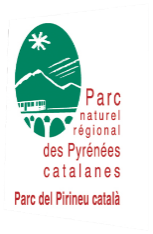 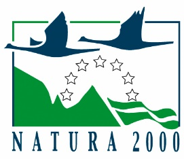 OFFRE DE STAGE :Mise à jour des inventaires des espèces d’intérêt communautaire sur les sites Natura 2000 du Parc naturel régional des Pyrénées catalanesLe Parc naturel régional des Pyrénées catalanes (PNR PC) comprend 66 communes, s’étendant sur un territoire de montagne de  d’altitude à  au sommet du Carlit. C’est un territoire rural au patrimoine remarquable au sein duquel les acteurs locaux s’organisent autour d’un projet structurant pour l’avenir. Il a pour mission la protection du patrimoine naturel et culturel, l’aménagement du territoire, le développement économique et social, l’accueil et l’information du public.Animateur de six sites Natura 2000 sur son territoire, le PNR PC joue un rôle important dans la préservation de la biodiversité tout en conciliant les activités socio-économiques. Ces sites sont désignés à la fois « Zone Spéciale de Conservation » au titre de la Directive Habitats-Faune-Flore et « Zone de Protection Spéciale » au titre de la Directive Oiseaux. La charte du PNR PC et les documents d’objectifs des sites Natura 2000, prévoient la mise en place d’actions relatives aux espèces patrimoniales et d’intérêt communautaire, avec notamment la réalisation d’études et de suivis. Ainsi, ce stage s’inscrit dans le cadre d’une action d’amélioration de connaissances des espèces patrimoniales et d’intérêt communautaire, et permettra de mettre à jour les données des inventaires écologiques.A l’échelle des sites Natura 2000 du PNR PC, l’objectif du stage est principalement la mise à jour de l’inventaire des stations de Desman des Pyrénées déterminées dans la cadre du projet Life+ Desman 2014/2019. Un travail sur d’autres inventaires pourra également être proposé (notamment les stations de flore de ligulaire de Sibérie ou de petit botryche).Sous la responsabilité des deux animateurs Natura 2000 du PNR PC, le stagiaire devra mener plusieurs missions :Réaliser une synthèse bibliographique sur le Desman des Pyrénées afin de compiler les données existantes sur les sites Natura 2000 du PNR PC (prise de contact avec les partenaires du territoire et les différentes instances).Etudier les protocoles d’inventaires écologiques établies dans le cadre du projet Life+ Desman 2014/2019. Réaliser des prospections de terrain dans les cours d’eau de montagne et les milieux humides.Réaliser un rapport synthétisant les résultats et comportant des propositions d’action.Participer aux autres missions des chargés de mission Natura 2000 (suivis flores et autres espèces, reconnaissances de site, animation grand public,)Formation :Etudiant poursuivant un parcours dans le domaine de la gestion des espaces naturels et l’environnement (BTS GPN,). Niveau Bac+2.Permis B indispensable.Compétences requises :Connaissances naturalistes indispensables.Maîtrise des logiciels bureautiques (suite office) et SIG (Q-Gis).Bonnes aptitudes pour le terrain en montagne, dans les cours d’eau et les milieux humides (orientation, marche, utilisation d’un GPS, cartes,).Aisance relationnelle indispensable (prise de contact avec les différents acteurs du territoire).Aptitudes professionnelles :Autonomie, capacité d’organisation et de gestion.Goût pour le travail de terrain et en équipe.Rigueur et précision.Ouverture d’esprit et écoute.Capacités d’analyse, de synthèse et rédactionnelles.Stage d’une durée de 2 mois (préférentiellement entre mi-juin et mi-août).Convention de stage obligatoire.Rémunération : indemnités légales de stage (selon la règlementation en vigueur) + Tickets restaurants.Temps de travail : temps plein (35h/semaine).Poste basé dans les locaux du Parc : Maison du Parc – La bastide – Olette (66360).Par courrier :Monsieur le PrésidentParc naturel régional des Pyrénées catalanesLa Bastide • 66360 Olette tél : 04.68.04.97.60 • fax : 04.68.04.95.22Ou par mail :patricia.oster@parc-pyrenees-catalanes.fr ou guilhem.laurents@parc-pyrenees-catalanes.frDate limite de réception des candidatures : CV et lettre de motivation avant le 28/2/ 2022.Contexte :Objectifs du stage :Missions :Profil recherché :Conditions de stage et rémunération :Candidature à adresser à :